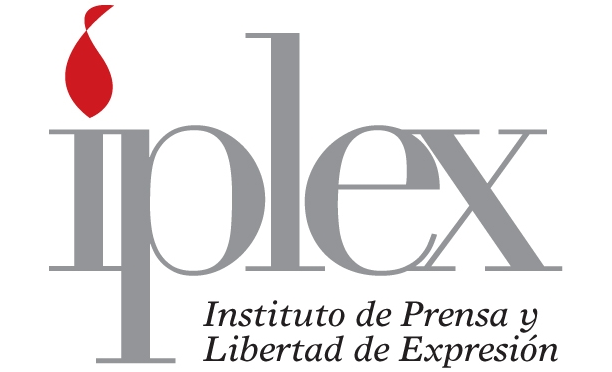 ACTA 92 /2013
19-06-2013Sesión de Junta Directiva del Instituto de Prensa y Libertad de Expresión (IPLEX), realizada el miércoles 19 de junio 2013 en las instalaciones de El Financiero con la asistencia de los siguientes miembros: Alejandro Delgado Faith, Presidente; Patricia Vega Jiménez, Vicepresidenta; Sergio Morales Chavarría, Vocal II y Raúl Silesky Jiménez, Secretario. Ausentes con justificación: Evelyn Ardón Rodríguez, Fiscal; Yanancy Noguera Calderón, Tesorera y  Marcela Angulo Grillo, Vocal I.Se discute y aprueba la siguiente agenda:Lectura y aprobación del acta de la sesión anteriorInformesAsuntos AdministrativosVariosArtículo I: AgendaLectura y aprobación del acta de la sesión anterior.Artículo II: ActaSe discute y aprueba, con las respectivas observaciones de forma, el acta de la sesión anterior.Artículo III: Asuntos AdministrativosEl presidente plantea la necesidad de definir las actividades antes de fin de año. Se concretan: contar con una nueva página del Iplex renovada, la actividad con la Corte Suprema de Justicia sobre la ley de acceso y una charla con la Relatora para la Libertad de Expresión de la OEA para afiliados. Se sugiere que en las próximas sesiones de Junta Directiva se invite un especialista sobre los temas del instituto para conocer la situación de los mismos. Se propone que en la sesión del 23 de julio se invite al doctor Jorge Córdova para conocer la situación del proyecto de ley sobre acceso a la información que está trabajando una Comisión Interinstitucional. El secretario informa que sobre el proyecto Casa de refugio en Costa Rica de la Fundación Rory Peck, organización sin ánimo de lucro ubicada en el Reino Unido, informa que ya se les envió la información que solicitaban.La vicepresidenta indica que ya contrató al estudiante para la actualización del informe sobre la libertad de expresión en la región.Artículo IV: InformesReunión anual Alianza Regional. El Presidente informa que asistió, entre el viernes 31 de mayo de 2013 y el 3 de junio de 2013,  a la Reunión Anual de la Alianza Regional para libre expresión y acceso a la información, en la ciudad de Antigua Guatemala. En la actividad participó, tanto  de las discusiones sobre la agenda temática para el 2013 – 2014, como de la rendición de cuentas de la Secretaria Ejecutiva, los Comités temáticos,  elaboración de la agenda temática, como de la elección del Secretario General, designación que recayó en Moisés Sánchez. Los costos fueron cubiertos por la Alianza, excepto los impuestos de salida que los cubrió de su peculio. Informa, además. que se procederá a gestionar una disminución de la cuota de membresía.Informe OGP: Informa que ha participado de una actividad organizada por Gobierno Digital para comentar o fomentar la organización de la sociedad civil, lamentablemente no pudo asistir a la reunión convocada para el viernes 31 de mayo, por encontrarse en Guatemala, considera que la proceso se le debe de dar seguimiento, especialmente por lo referente a la Ley de Acceso a información Pública, por lo demás recomienda mantenerse como observadores.Artículo V: VariosSe recibe a la señora Arlette Sánchez, Gerente General y al señor Federico Vanegas, Director de Desarrollo Estratégico de Comdigital empresa de Interamericana de Comunicación  quienes presentan una propuesta de nueva página para el Iplex y algunos servicios adicionales: blog, redes sociales y boletín. Se acuerda contratarlos para el rediseño de la página del Instituto, se asigna a la tesorera y al presidente para el trámite respectivo.Se recuerda la convocatoria a sesión de Junta Directiva el martes 23 de julio  a las 12 md en El  Financiero.Alejandro Delgado Faith                         Raúl Silesky Jiménez         Presidente                                                                   Secretario